SUPAPRASTINTO MAŽOS VERTĖS PIRKIMO APKLAUSOS BŪDU SĄLYGOSNATURA 2000 TERITORIJOS Kauno marių Arlaviškių ornitologinio draustinio (Paukščių salų) TVARKYMO PASLAUGOS2016-07-04(Data)Vaišvydavos k.(Sudarymo vieta)1. Pirkimo objektas ir pageidaujamos jo savybės:  1.1. Tvarkymo paslaugos „Natura 2000“ Kauno marių Arlaviškių ornitologinio draustinio (Paukščių salų) tvarkymo paslaugos.  1.2. Perkamų paslaugų savybės nustatytos pateiktoje techninėje specifikacijoje (1 priedas).  1.3. Pirkimo objektui tvarkyti iš Aplinkos apsauos remimo programos gauta 2000 Eur su PVM suma. Perkančioji organizacija negalės už darbus mokėti daugiau negu ji turi tam lėšų.2. Svarbiausios pirkimo-pardavimo sutarties sąlygos (pagal Viešųjų pirkimų įstatymo 18 str. 6 d.):  2.1. Vykdytojas, kuris atlieka sutartyje numatytus paslaugas, privalo jas tinkamai įvykdyti ir įvykdęs darbus pateikti užsakovui darbų priėmimo - pridavimo aktą. Užsakovas patikrinęs atliktus  darbus ir jei darbai atlikti kokybiškai, pasirašo darbų priėmimo – pridavimo aktą, jei darbai atlikti nekokybiškai arba ne iki galo, užsakovas nepasirašo darbų priėmimo – pridavimo akto ir prašo per 14 dienų pašalinti rastus trūkumus ir atlikti darbus iki galo. Priėmusi darbus Kauno marių regioninio parko direkcija (toliau - Perkančioji organizacija) už sutartyje nustatytas ir įvykdytas paslaugas atsiskaito pavedimu į vykdytojo sutartyje nurodytą banko sąskaitą per 20 dienų.  2.2. Vykdytojas pasirašydamas sutartį įsipareigoja iki 2016 m. rugsėjo 15 d., sutvarkyti 4 ha plotą.   2.3. Sutartis galioja iki visiško sutarties šalių įsipareigojimų įvykdymo, t. y. vykdytojas tinkamai nušienauja „Natura 2000“ Kauno marių Arlaviškių ornitologinio draustinio (Paukščių salų) teritorijas, o perkančioji organizacija atsiskaito su vykdytoju apmokėdama jo išrašytą sąskaitą.3. Kriterijai, kuriais vadovaujantis bus pasirenkamas vykdytojas su kuriuo bus sudaroma viešojo pirkimo-pardavimo sutartis:  3.1. Paslauga perkama pagal mažiausios kainos kriterijų.4. Tiekėjų pasiūlymų pateikimo forma, termino pabaiga (metai, mėnuo, diena, laikas minučių tikslumu), vieta, informacija kur vyks susipažinimo su pateiktais pasiūlymais procedūra, iki kada turi galioti pasiūlymas:  4.1. Pasiūlymas pateikiamas pagal pirkimo sąlygų 3 priedą tik elektroninėmis priemonėmis, naudojant CVP IS, pasiekiamą adresu https://pirkimai.eviesieji.pirkimai.lt. Pasiūlymai, pateikti popierinėje formoje arba ne perkančiosios organizacijos nurodytomis elektroninėmis priemonėmis, bus atmesti kaip neatitinkantys pirkimo dokumentų reikalavimų. Pasiūlymus gali teikti tik CVP IS registruoti tiekėjai (nemokama registracija adresu https://pirkimai.eviesiejipirkimai.lt). Pateikiami dokumentai ar skaitmeninės dokumentų kopijos turi būti prieinami naudojant nediskriminuojančius, visuotinai prieinamus duomenų failų formatus (Perkančioji organizacija rekomenduoja pdf formatą). Su pasiūlymu pateikiama užpildyta atitikties konkurso sąlygose nurodytiems minimaliems kvalifikacijos reikalavimams deklaracija, parengta pagal šių konkurso sąlygų 4 priedo pateiktą formą ir kita konkurso sąlygose prašoma informacija ir (ar) dokumentai elektroninėje formoje.  4.2. Pasiūlymas turi būti pateiktas iki 2016 m. liepos 20 d. 10.00 val. Lietuvos Respublikos laiku tik elektroninėmis priemonėmis, naudojant CVP IS. Tiekėjui CVP IS susirašinėjimo priemonėmis paprašius, perkančioji organizacija CVP IS susirašinėjimo priemonėmis patvirtina, kad tiekėjo pasiūlymas yra gautas ir nurodo gavimo dieną, valandą ir minutę. 4.3. Pasiūlymų nagrinėjimo procedūra vyks Kauno marių regioninio parko direkcijoje adresu: Miškininkų g. 2, Vaišvydavos k., Kauno raj.  4.4. Į pasiūlymų nagrinėjimo procedūrą tiekėjai nekviečiami.  4.5. Tiekėjo pateiktas pasiūlymas turi galioti iki 90 dienų nuo pasiūlymo pateikimo.5. Informacija, ar pasiūlymą pateikęs tiekėjas yra pajėgus įvykdyti viešojo pirkimo - pardavimo sutartį (reikalavimai kvalifikacijai, informacija apie kvalifikaciją (jei tikrinama kvalifikacija)):5.1. Tiekėjai, dalyvaujantys pirkime, turi atitikti šiuos minimalius kvalifikacijos reikalavimus:1 lentelė. Minimalūs tiekėjų kvalifikacijos reikalavimai   Pastabos:1) jeigu Tiekėjas negali pateikti nurodytų dokumentų, nes atitinkamoje šalyje tokie dokumentai neišduodami arba toje šalyje išduodami dokumentai neapima visų keliamų klausimų, pateikiama priesaikos deklaracija arba oficiali tiekėjo deklaracija; Pateikiama atitinkamo dokumento skaitmeninė kopija.2) užsienio valstybėse registruotų Tiekėjų atitikimą kvalifikaciniams reikalavimams įrodantys dokumentai legalizuojami vadovaujantis Lietuvos Respublikos Vyriausybės 2006 m. spalio 30 d. nutarimu Nr. 1079 „Dėl dokumentų legalizavimo ir tvirtinimo pažyma (Apostille) tvarkos aprašo patvirtinimo“ (Žin., 2006, Nr. 118-4477) ir 1961 m. spalio 5 d. Hagos konvencija dėl užsienio valstybėse išduotų dokumentų legalizavimo panaikinimo (Žin., 1997, Nr. 68-1699).5.2. Tiekėjai, dalyvaujantys pirkime, turi atitikti minimalius kvalifikacijos reikalavimus ir pateikti konkurso sąlygų 4 priede nustatytos formos minimalių kvalifikacijos reikalavimų atitikties deklaraciją. Perkančioji organizacija atitiktį minimaliems kvalifikacijos reikalavimams patvirtinančių dokumentų reikalaus tik iš to dalyvio, kurio pasiūlymas pagal vertinimo rezultatus galės būti pripažintas laimėjusiu (iki pasiūlymų eilės nustatymo).5.3. Tikrinant Tiekėjo kvalifikaciją, bus atsižvelgiama tik į kvalifikacinius duomenis tų, kurie bus nurodyti Tiekėjo pasiūlyme.5.4. Tiekėjo pasiūlymas atmetamas, jeigu apie nustatytų reikalavimų atitikimą jis pateikė melagingą informaciją, kurią perkančioji organizacija gali įrodyti bet kokiomis teisėtomis priemonėmis.6. Kita pirkimų organizatoriaus būtina informacija: 6.1. Pirkimas vykdomas vadovaujantis Lietuvos Respublikos viešųjų pirkimų įstatymu, perkančiosios organizacijos pasitvirtintomis ir Centrinėje viešųjų pirkimų informacinėje sistemoje (CVPIS) bei www.kaunomarios.lt paskelbtomis Kauno marių regioninio parko direkcijos supaprastintų viešųjų pirkimų taisyklėmis, Lietuvos Respublikos civiliniu kodeksu (Žin., 2000, Nr. 74-2262), kitais viešuosius pirkimus reglamentuojančiais teisės aktais. 6.2. Pateikdamas pasiūlymą, tiekėjas sutinka su pirkimo dokumentuose nustatytomis sąlygomis ir patvirtina, kad jo pasiūlyme pateikta informacija yra teisinga ir apima viską, ko reikia tinkamam sutarties įvykdymui. 6.3. Tiekėjas privalo būti susipažinęs su saugomų teritorijų tvarkymo specifika, kurią reglamentuoja Saugomų teritorijų įstatymas (Žin., 1993, Nr. 63-1188; 2001, Nr.108-3902) bei kiti poįstatyminiai teisės aktai, kad savo atsakomybe galėtų įvertinti išlaidas ir riziką bei visus duomenis, kurių gali prireikti rengiant pasiūlymą ir pasirašant sutartį. 7. Asmens, kuris teikia paaiškinimus, pareigos, vardas, pavardė, kontaktiniai duomenys:Vyriausiasis specialistas Giedrius Vaivilavičius, el. p: g.vaivilavicius@kaunomarios.lt, tel. 8 37 383071.8. Pirkimo organizatorius, pareigos, vardas, pavardė, kontaktiniai duomenys:Vyriausiasis specialistas Evaldas Makrickas el. p: e.makrickas@kaunomarios.lt, tel. 8-37 383071.1 priedasTechninė specifikacijaI. ĮVADINĖ INFORMACIJA1. Perkančioji organizacija – Kauno marių regioninio parko direkcija planuoja pirkti  „Natura 2000“ teritorijos Kauno marių Arlaviškių ornitologinio draustinio (Paukščių salų) tvarkymo paslaugos. Įgyvendindama šiuos tvarkymo darbus direkcija siekia pagerinti sąlygas perėti retiems ir saugomiems paukščiams, bei augti retų augalų bendrijomsII. „Natura 2000“ teritorijos Kauno marių Arlaviškių ornitologinio draustinio (Paukščių salų) 2. Adresas – Kauno marios ties Arlaviškių kaimu, Taurakiemio sen., Kauno marių regioniniame parke, Arlaviškių ornitologiniame draustinyje3. Darbų savybės ir apimtys Arlaviškių ornitologiniame draustinyje (Paukščių salų):3.1. Tvarkymo plotuose Nr. 1, 2 ir 3, kurių bendras plotas - 4 ha (pridedama schema 2 priedas), vieną kartą per sezoną (2016 m. rugpjūčio-rugsėjo mėn.) nupjauti žolinę ir sumedėjusią augaliją. 3.2. Tvarkymo darbai turi būti atlikti iki šių metų rugsėjo 15 d.3.3. Žilinę augaliją ir krūmus surinks Kauno marių regioninio parko direkcijos surengta talka, darbų vykdytojui krūmų ir medžių nereikės rinkti.3.4. Į Paukščių salas darbų vykdytojas turės nukeliauti plaustu ar kitu vandens transportu. Vandens transportą galima nuleisti į Kauno marias Kauno rajone netoli Arlaviškių gyvenvietės (paspaudus nuorodą atsidaro žemėlapis su nuleidimo vieta) čia, Kaišiadorių rajone Lašinių kaimo pakraštyje (paspaudus nuorodą atsidaro žemėlapis su nuleidimo vietaą) čia.3.5. Darbų vykdytojas atsako už švaros plaikymą Paukščių salose.2 priedas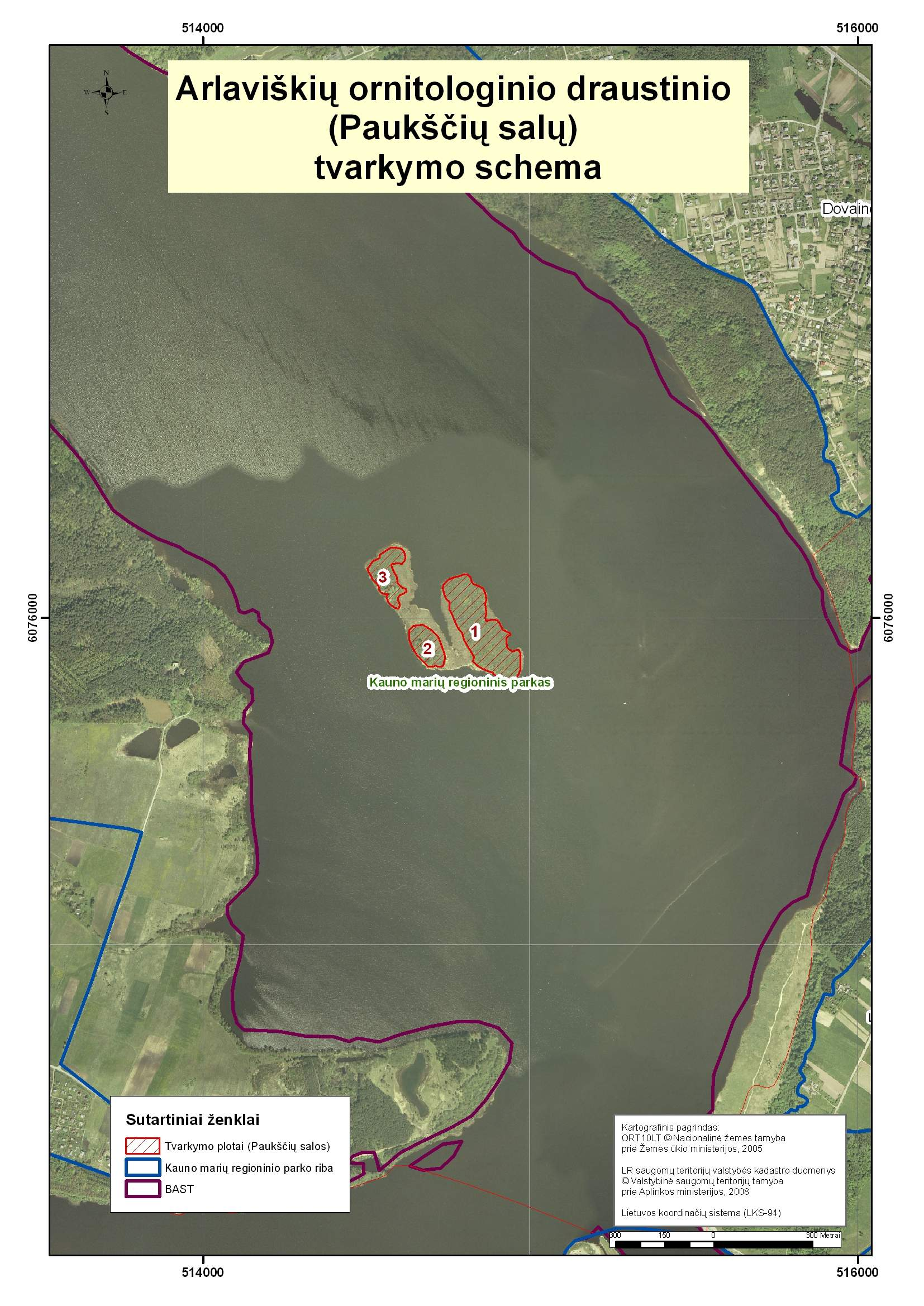 3 priedasHerbas arba prekių ženklas(Tiekėjo pavadinimas)(Juridinio asmens teisinė forma, buveinė, kontaktinė informacija, registro, kuriame kaupiami ir saugomi duomenys apie tiekėją, pavadinimas, juridinio asmens kodas, pridėtinės vertės mokesčio mokėtojo kodas, jei juridinis asmuo yra pridėtinės vertės mokesčio mokėtojas)Kauno marių regioninio parko direkcijaiPASIŪLYMAS„Natura 2000“ teritorijos Kauno marių Arlaviškių ornitologinio draustinio (Paukščių salų)  TVARKYMO Paslaugų pirkimo2016-    Nr.______(Data)_____________(Sudarymo vieta)/Pastaba. Pildoma, jei tiekėjas ketina pasitelkti subrangovą (-us), subtiekėją (-us), ar subteikėją (-us)/Šiuo pasiūlymu pažymime, kad sutinkame su visomis pirkimo sąlygomis, nustatytomis supaprastinto mažos vertės pirkimo apklausos būdu, paskelbtose CVP IS interneto adresu https://pirkimai.eviesiejipirkimai.lt.Siūlomos paslaugos visiškai atitinka pirkimo dokumentuose nurodytus reikalavimus. Mes siūlome šias paslaugas:Bendra pasiūlymo kaina ___________ Eur su PVM (_________________________________________________________________________________________________________) Eur.(suma žodžiais)	Į šią sumą įeina visi darbai ir visi mokesčiai.4. Vykdant sutartį pasitelksime šiuos subteikėjus*: *Pildyti tuomet, jei sutarties vykdymui bus pasitelkti subteikėjai5. Kartu su pasiūlymu pateikiami šie dokumentai:4 predasHerbas arba prekių ženklas(Tiekėjo pavadinimas)(Juridinio asmens teisinė forma, buveinė, kontaktinė informacija, registro, kuriame kaupiami ir saugomi duomenys apie tiekėją, pavadinimas, juridinio asmens kodas, pridėtinės vertės mokesčio mokėtojo kodas, jei juridinis asmuo yra pridėtinės vertės mokesčio mokėtojas)__Kauno marių regioninio parko direkcija__________(Adresatas (perkančiosios organizacijos pavadinimas)MINIMALIŲ KVALIFIKACIJOS REIKALAVIMŲ ATITIKTIES DEKLARACIJA___________ Nr.______(data)_____________(sudarymo vieta)kvalifikacijos duomenys yra tokie (tiekėjas nurodo atitikimą nurodytiems kvalifikacijos reikalavimams, pažymėdamas stulpeliuose „Taip“ arba „Ne“): (Perkančioji organizacija palieka tik tas eilutes, dėl kurių pirkimo dokumentuose kelia reikalavimus tiekėjams. Taip pat gali būti nustatyti ir kiti, papildomi kvalifikacijos reikalavimai) Pastaba. Į lentelės grafas įrašomi reikalavimai, nurodyti pirkimo dokumentuose. Nurodytų reikalavimų reikšmės aiškinamos pagal pirkimo dokumentuose nustatytas sąlygas.Man žinoma, kad, jeigu perkančioji organizacija nustatytų, jog pateikti duomenys yra neteisingi, pateiktas pasiūlymas bus nenagrinėjamas ir atmestas. 	Jei pagal vertinimo rezultatus pasiūlymas galės būti pripažintas laimėjusiu (iki pasiūlymų eilės nustatymo), pateiksiu perkančiosios organizacijos nurodytus atitiktį minimaliems kvalifikacijos reikalavimams patvirtinančius dokumentus (patvirtinantys dokumentai nurodyti konkurso sąlygų 5.1.1 – 5.1.6 punktuose)Eil. Nr.Kvalifikacijos reikalavimaiKvalifikacijos reikalavimus įrodantys dokumentai5.1.1Tiekėjas (fizinis asmuo) arba tiekėjo (juridinio asmens) vadovas ar ūkinės bendrijos tikrasis narys (nariai), turintis (turintys) teisę juridinio asmens vardu sudaryti sandorį, ir buhalteris (buhalteriai) ar kitas (kiti) asmuo (asmenys), turintis (turintys) teisę surašyti ir pasirašyti tiekėjo apskaitos dokumentus, neturi teistumo (arba teistumas yra išnykęs ar panaikintas), dėl tiekėjo (juridinio asmens) per pastaruosius 5 metus nebuvo priimtas ir įsiteisėjęs apkaltinamasis teismo nuosprendis už dalyvavimą nusikalstamame susivienijime, jo organizavimą ar vadovavimą jam, už kyšininkavimą, tarpininko kyšininkavimą, papirkimą, sukčiavimą, kredito, paskolos ar tikslinės paramos panaudojimą ne pagal paskirtį ar nustatytą tvarką, kreditinį sukčiavimą, mokesčių nesumokėjimą, neteisingų duomenų apie pajamas, pelną ar turtą pateikimą, deklaracijos, ataskaitos ar kito dokumento nepateikimą, nusikalstamu būdu gauto turto įgijimą ar realizavimą, nusikalstamu būdu įgytų pinigų ar turto legalizavimą. Dėl tiekėjo iš kitos valstybės nėra priimtas ir įsiteisėjęs apkaltinamasis teismo nuosprendis už 2004 m. kovo 31 d. Europos Parlamento ir Tarybos direktyvos 2004/18/EB dėl viešojo darbų, prekių ir paslaugų pirkimo sutarčių sudarymo tvarkos derinimo 45 straipsnio 1 dalyje išvardytuose Europos Sąjungos teisės aktuose apibrėžtus nusikaltimus.Išrašas iš teismo sprendimo arba Informatikos ir ryšių departamento prie Vidaus reikalų ministerijos ar valstybės įmonės Registrų centro Lietuvos Respublikos Vyriausybės nustatyta tvarka išduotas dokumentas, patvirtinantis jungtinius kompetentingų institucijų tvarkomus duomenis, arba atitinkamos užsienio šalies institucijos dokumentas, išduotas ne anksčiau kaip 30 dienų iki pasiūlymų pateikimo termino pabaigos. Jei dokumentas išduotas anksčiau, tačiau jo galiojimo terminas ilgesnis nei pasiūlymų pateikimo terminas, toks dokumentas jo galiojimo laikotarpiu yra priimtinas.Pateikiamos skaitmeninės dokumentų kopijos 5.1.2Tiekėjas nėra bankrutavęs, likviduojamas, nėra vykdomas restruktūrizacijos procesas, su kreditoriais sudaręs taikos sutarties, sustabdęs ar apribojęs savo veiklos arba jo padėtis pagal šalies, kurioje jis registruotas, įstatymus nėra tokia pati ar panaši. Jam nėra iškelta bankroto byla arba nėra vykdomas bankroto procesas ne teismo tvarka, nėra inicijuotos priverstinio likvidavimo procedūros ar susitarimo su kreditoriais arba jam nėra vykdomos analogiškos procedūros pagal šalies, kurioje jis registruotas, įstatymus.1) Valstybės įmonės Registrų centro arba atitinkamos užsienio šalies institucijos išduotas dokumentas (pateikiama skaitmeninė dokumento kopija), patvirtinantis, kad tiekėjas nėra bankrutavęs, nėra vykdomas restruktūrizacijos procesas, likviduojamas, jam nėra iškelta bankroto byla ar vykdomas bankroto procesas ne teismo tvarka, nėra inicijuotos priverstinio likvidavimo procedūros ar susitarimo su kreditoriais, arba išrašas iš teismo sprendimo, išduotas ne anksčiau kaip 30 dienų iki pasiūlymų pateikimo termino pabaigos. Jei dokumentas išduotas anksčiau, tačiau jo galiojimo terminas ilgesnis nei pasiūlymų pateikimo terminas, toks dokumentas jo galiojimo laikotarpiu yra priimtinas.Pateikiamos skaitmeninės dokumentų kopijos 2) tiekėjo deklaraciją, patvirtinančią, kad tiekėjas nėra su kreditoriais sudaręs taikos sutarties, sustabdęs ar apribojęs savo veiklos, arba atitinkamos užsienio šalies institucijos išduotą dokumentą, patvirtinantį, kad tiekėjas nėra su kreditoriais sudaręs taikos sutarties, sustabdęs ar apribojęs savo veiklos arba jo padėtis pagal šalies, kurioje jis registruotas, įstatymus nėra tokia pati ar panaši, arba priesaikos ar oficialią deklaraciją, jei atitinkamoje šalyje neišduodamas minėtas dokumentas arba jis neapima visų keliamų klausimų.(deklaracijos formos: https://vpt.lrv.lt/lt/teisine-informacija/viesieji-pirkimai-2/tipines-dokumentu-formos/tiekejo-saziningumo-deklaracija-forma)Pateikiamos skaitmeninės dokumentų kopijos 5.1.3Tiekėjas (fizinis asmuo) neturi teistumo (arba teistumas yra išnykęs ar panaikintas), dėl tiekėjo (juridinio asmens) per pastaruosius 5 metus nebuvo priimtas ir įsiteisėjęs apkaltinamasis teismo nuosprendis už nusikalstamas veikas nuosavybei, turtinėms teisėms ir turtiniams interesams, intelektinei ar pramoninei nuosavybei, ekonomikai ir verslo tvarkai, finansų sistemai, valstybės tarnybai ir viešiesiems interesams, išskyrus šių konkurso sąlygų 5.1.1 punkte išvardytas veikas.Išrašas iš teismo sprendimo arba Informatikos ir ryšių departamento prie Vidaus reikalų ministerijos ar valstybės įmonės Registrų centro Lietuvos Respublikos Vyriausybės nustatyta tvarka išduotas dokumentas, patvirtinantis jungtinius kompetentingų institucijų tvarkomus duomenis, arba atitinkamos užsienio šalies institucijos išduotas dokumentas, išduotas ne anksčiau kaip 30 dienų iki pasiūlymų pateikimo termino pabaigos. Jei dokumentas išduotas anksčiau, tačiau jo galiojimo terminas ilgesnis nei pasiūlymų pateikimo terminas, toks dokumentas jo galiojimo laikotarpiu yra priimtinas.Pateikiamos skaitmeninės dokumentų kopijos5.1.4Tiekėjas yra įvykdęs įsipareigojimus, susijusius su mokesčių mokėjimu.Valstybinės mokesčių inspekcijos išduotas dokumentas arba valstybės įmonės Registrų centro Lietuvos Respublikos Vyriausybės nustatyta tvarka išduotas dokumentas, patvirtinantis jungtinius kompetentingų institucijų tvarkomus duomenis, arba atitinkamos užsienio šalies institucijos dokumentas (pateikiama skaitmeninė dokumento kopija), išduotas ne anksčiau kaip 30 dienų iki pasiūlymų pateikimo termino pabaigos. Jei dokumentas išduotas anksčiau,Pateikiamos skaitmeninės dokumentų kopijos5.1.5Tiekėjas yra įvykdęs įsipareigojimus, susijusius su socialinio draudimo įmokų mokėjimu.Valstybinio socialinio draudimo įstaigos išduotas dokumentas arba valstybės įmonės Registrų centro Lietuvos Respublikos Vyriausybės nustatyta tvarka išduotas dokumentas, patvirtinantis jungtinius kompetentingų institucijų tvarkomus duomenis, arba atitinkamos užsienio šalies institucijos išduotas dokumentas (pateikiama skaitmeninė dokumento kopija), išduotas ne anksčiau kaip 30 dienų iki pasiūlymų pateikimo termino pabaigos. Jei dokumentas išduotas anksčiau, tačiau jo galiojimo terminas ilgesnis nei pasiūlymų pateikimo terminas, toks dokumentas jo galiojimo laikotarpiu yra priimtinas.Pateikiamos skaitmeninės dokumentų kopijos5.1.6Tiekėjas turi teisę verstis ta veikla, kuri reikalinga pirkimo sutarčiai įvykdyti.Tiek Tiekėjo (juridinio asmens) registravimo pažymėjimo tinkamai patvirtinta kopija kartu su kitais dokumentais, patvirtinančiais tiekėjo teisę verstis atitinkama veikla arba atitinkamos užsienio šalies institucijos (profesinių ar veiklos tvarkytojų, valstybės įgaliotų institucijų pažymos, kaip yra nustatyta toje valstybėje, kurioje tiekėjas registruotas) išduotas dokumentas, liudijanti tiekėjo teisę verstis atitinkama veikla. Pateikiamos skaitmeninės dokumentų kopijos Tiekėjo pavadinimas/Jeigu dalyvauja ūkio subjektų grupė, surašomi visi dalyvių pavadinimai/Tiekėjo adresas/Jeigu dalyvauja ūkio subjektų grupė, surašomi visi dalyvių adresai/Už pasiūlymą atsakingo asmens vardas, pavardėTelefono numerisFakso numerisEl. pašto adresasSubrangovo (-ų), subtiekėjo (-ų) ar subteikėjo  (-ų) pavadinimas (-ai) Subrangovo (-ų), subtiekėjo (-ų) ar subteikėjo  (-ų) adresas (-ai) Įsipareigojimų dalis (procentais), kuriai ketinama pasitelkti subrangovą (-us), subtiekėją (-us) ar subteikėją (-us)Eil. Nr.Darbų pavadinimasKaina Eur be PVMPVMKaina Eur su PVMKaina Eur su PVM1.„NATURA 2000“ Kauno marių Arlaviškių ornitologinio draustinio (Paukščių salų) tvarkymo paslaugos.IŠ VISO (bendra pasiūlymo kaina):IŠ VISO (bendra pasiūlymo kaina):IŠ VISO (bendra pasiūlymo kaina):IŠ VISO (bendra pasiūlymo kaina):IŠ VISO (bendra pasiūlymo kaina):Eil.Nr.Subtiekėjo (subtiekėjo) pavadinimas Numatomų paslaugų dalis (procentais)1..Eil.Nr.Pateiktų dokumentų pavadinimasDokumento puslapių skaičiusPasiūlymas galioja iki Pasiūlymas galioja iki (Tiekėjo arba jo įgalioto asmens pareigų pavadinimas)(Parašas) (Vardas ir pavardė) Aš, ___________________________________________________________________ ,(Tiekėjo vadovo ar jo įgalioto asmens pareigų pavadinimas, vardas ir pavardė)tvirtinu, kad mano vadovaujamo (-os) (atstovaujamo (-os)_______________________________ , (Tiekėjo pavadinimas)dalyvaujančio (-ios) _Kauno marių regioninio parko direkcijos_____(Perkančiosios organizacijos pavadinimas)atliekamame „Natura 2000“ Kauno marių Arlaviškių ornitologinio draustinio (Paukščių salų) tvarkymo paslaugos, mažos vertės skelbiamame pirkime apklausos būdu.(Pirkimo objekto pavadinimas, pirkimo būdas)Nr.Bendrieji reikalavimai:TaipNe5.1.1Tiekėjas, kuris yra fizinis asmuo, arba tiekėjo, kuris yra juridinis asmuo, vadovas ar ūkinės bendrijos tikrasis narys (nariai), turintis (turintys) teisę juridinio asmens vardu sudaryti sandorį, ir buhalteris (buhalteriai) ar kitas (kiti) asmuo (asmenys), turintis (turintys) teisę surašyti ir pasirašyti tiekėjo apskaitos dokumentus, neturi teistumo (arba teistumas yra išnykęs ar panaikintas), dėl tiekėjo (juridinio asmens) per pastaruosius 5 metus nebuvo priimtas ir įsiteisėjęs apkaltinamasis teismo nuosprendis už dalyvavimą nusikalstamame susivienijime, jo organizavimą ar vadovavimą jam, už kyšininkavimą, tarpininko kyšininkavimą, papirkimą, sukčiavimą, kredito, paskolos ar tikslinės paramos panaudojimą ne pagal paskirtį ar nustatytą tvarką, kreditinį sukčiavimą, mokesčių nesumokėjimą, neteisingų duomenų apie pajamas, pelną ar turtą pateikimą, deklaracijos, ataskaitos ar kito dokumento nepateikimą, nusikalstamu būdu gauto turto įgijimą ar realizavimą, nusikalstamu būdu įgytų pinigų ar turto legalizavimą. Dėl tiekėjo iš kitos valstybės nėra priimtas ir įsiteisėjęs apkaltinamasis teismo nuosprendis už 2004 m. kovo 31 d. Europos Parlamento ir Tarybos direktyvos 2004/18/EB dėl viešojo darbų, prekių ir paslaugų pirkimo sutarčių sudarymo tvarkos derinimo 45 straipsnio 1 dalyje išvardytuose Europos Sąjungos teisės aktuose apibrėžtus nusikaltimus.Reikalavimas privalomas.5.1.2Tiekėjas nėra bankrutavęs, likviduojamas, su kreditoriais sudaręs taikos sutarties, sustabdęs ar apribojęs savo veiklos arba jo padėtis pagal šalies, kurioje jis registruotas, įstatymus nėra tokia pati ar panaši. Jam nėra iškelta restruktūrizavimo, bankroto byla arba nėra vykdomas bankroto procesas ne teismo tvarka, nėra inicijuotos priverstinio likvidavimo procedūros ar susitarimo su kreditoriais arba jam nėra vykdomos analogiškos procedūros pagal šalies, kurioje jis registruotas, įstatymus. 5.1.3Tiekėjas (fizinis asmuo) neturi teistumo (arba teistumas yra išnykęs ar panaikintas), dėl tiekėjo (juridinio asmens) per pastaruosius 5 (penkis) metus nebuvo priimtas ir įsiteisėjęs apkaltinamasis teismo nuosprendis už nusikalstamas veikas nuosavybei, turtinėms teisėms ir turtiniams interesams, intelektinei ar pramoninei nuosavybei, ekonomikai ir verslo tvarkai, finansų sistemai, valstybės tarnybai ir viešiesiems interesams, išskyrus šios lentelės 1 punkte išvardytas veikas.5.1.4Tiekėjas yra įvykdęs įsipareigojimus, susijusius su mokesčių mokėjimu. 5.1.5Tiekėjas yra įvykdęs įsipareigojimus, susijusius su socialinio draudimo įmokų mokėjimu.5.1.6Tiekėjas yra įregistruotas įstatymų nustatyta tvarka ir turi teisę verstis ta ūkine veikla, kuri reikalinga pirkimo sutarčiai vykdyti. Reikalavimas privalomas.(Tiekėjo arba jo įgalioto asmens pareigų pavadinimas)(Parašas)(Vardas ir pavardė)